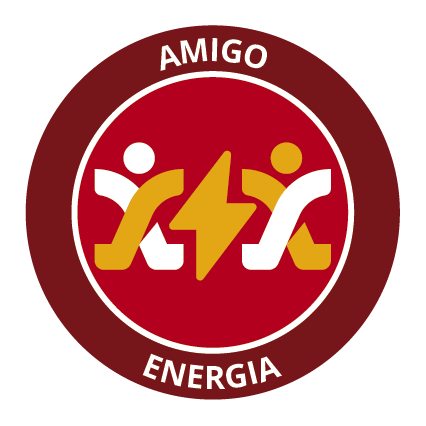 VOLUNTÁRIO DESTAQUENome da Voluntário:Setor:Horário de Trabalho:Anos de Empresa:Cidade:Unidade Cidade, dia de mês de 2018Foto do VoluntárioPor que sou Voluntário?Qual a importância do Trabalho Voluntário na minha vida?Descrição das Ações:Descrição das Ações dos Programas da Fundação ALB:Fotos (antes e depois quando possível ou durante a ação) permitido no máximo 04 fotos por ação. Obs: As fotos devem ter o tamanho de 7,5cm por 7,5cm no máximo.Perspectivas de continuidade das ações;Avaliação (Obrigatório uma avaliação da entidade/instituição, onde o voluntário realiza ações além das ações organizadas pela Unidade).Avaliação da Unidade (Quanto o voluntário contribuiu com o Projeto da Unidade).Local/InstituiçãoAçãoData/Horário: Das 00h00min às 00h00minLocal/InstituiçãoPrograma da FALBData/Horário: Das 00h00min às 00h00minAção Realizada desde: (data de início da ação)Continuidade – Sim ou NãoSe sim, como?